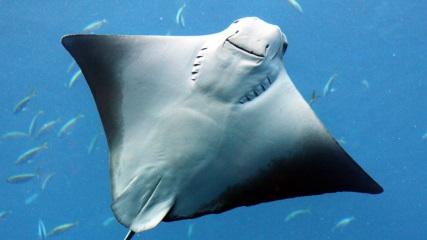 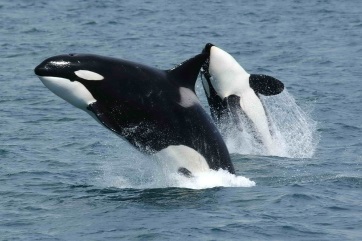  20 April 2020Dear parents, carers and guardians,As always, we hope you are all well and in good health. We are starting a new learning topic, ‘Misty Mountains’, this week and have attached an overview of this term’s learning for your information. Please also have a look at the new ideas for home learning related to this topic on the last page of this pack. The majority of parents and children have now signed up to ClassDojo - thank you. Many parents and children have shared pictures of the work and other activities they have completed. It is a great platform for all of us to stay in touch. We have resend invitations with a code and instructions to those of you who have not signed up yet. If you cannot find your login code, please let the school office know and we can make sure you will receive it. The app is free or you can sign up through the website.Please have a look at the weekly overview (T5, week 1) for the home learning we would like your child to complete. We believe the activities included in this pack and those that are attached will suffice for the week, however every child works and learns at a different pace, so please use the links provided on our classpages if you would like more or different work. We have also included some links to help support you. Thank you for your support.Kind regards,Mrs Smout and Mrs BanksOrcas’ and Stingrays’ TeachersEnglish:Reading: 20 minutes each dayPlease listen to your child read for at least 20 minutes each day.  As this time also allows for talking about the text you will find additional ideas for discussion in the home learning pack dated 23.03.20 (Archive: at the bottom of the class page). Now that libraries are closed, it may be difficult to get books for your child. On our class pages we have links to Oxford Owl which provides free books to download. ReadTheory is a great site that will test your child’s comprehension skills. Please use it once a week. Login is in the front of your child’s orange book. Twinkl also has a variety of text, including non-fiction and poetry. Our book focus this term is The Great Kapok Tree. TALK every day:  Look at the world around you through our writing lenses. We call them the FANTASTICs (the five senses: sound, taste, smell, touch, sight and feelings, actions, speech and inner thought). Find good words to describe these. We use shades of meaning in the classroom. Please ask your child questions like, “Is ambling more or less than walking?” or, “Can you find a word that is more than ‘smiling’?”WriteThe daily writing activity is on the class page and is based around the book ‘The Great Kapok tree’ by Lynne Cherry.Alternatively, take part in the sentence stacking lessons taught by Jane Considine. Daily on Youtube, starting at 9.45 am. We will aim to post the writing chunks or plot points on class dojo every day for you to choose one to do the writing task. Maths:TT Rockstars – at least 10 minutes a day. All year 4 children have a login for Times Table Rockstars.  Please contact us through ClassDojo if you need another one. NumBots – all children can now use this site, using their TTRockstars logins, to practise addition and subtracting skills.Go the White Rose Maths website, Home learning section, Summer term week 1. There are five lessons for you to complete, with video explanations to help you. You can download the activities and answer sheets from the class page. Join in with a maths reasoning lesson taught by Gareth Metcalfe on YouTube. Follow the link on the class page. Science: 
This term’s science topic is Living Things and Their Habitats, with the focus on adaptation. We have put an activity for you to complete on the class page and the weekly overview.Please continue and finish work on your diorama. Please share a picture of the finished product on ClassDojo.ComputingPurpleMash 2Code activities. There is also an Avatar challenge – Log in to PurpleMash In the top right hand corner click on the avatar (it should be a shadow). Go through the different selections to create your avatar. Please make it look as much as possible like you. Save it, download it and post it to your portfolio on Classdojo. We will put it on class story for you all to guess who it is. 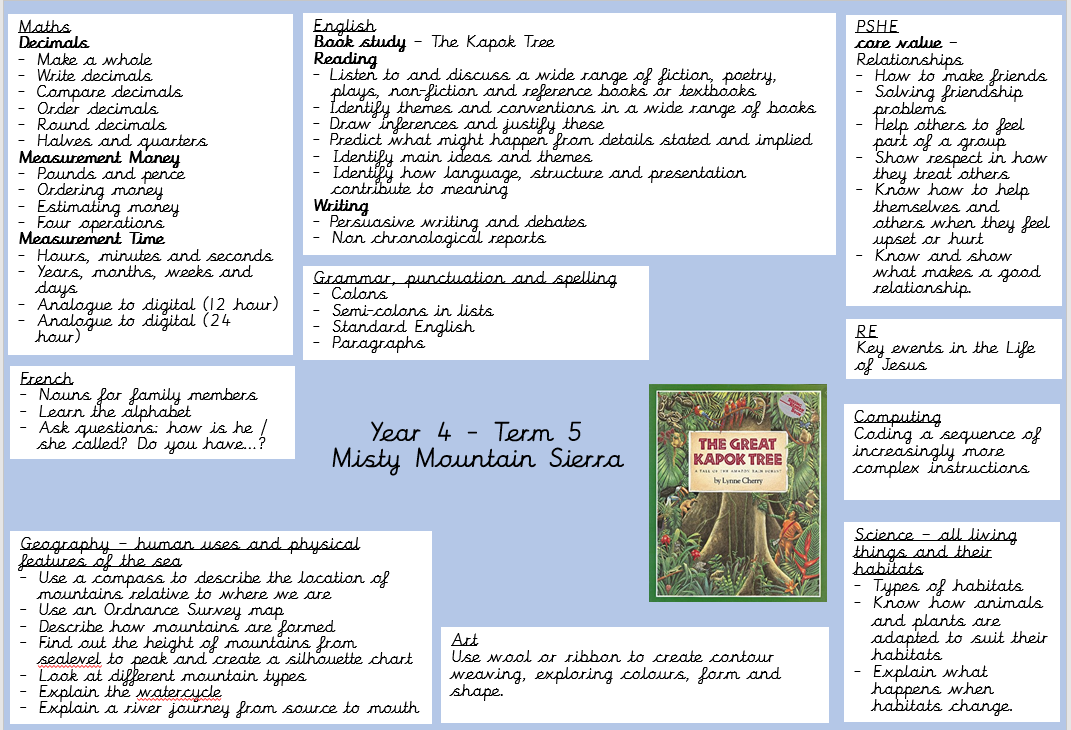 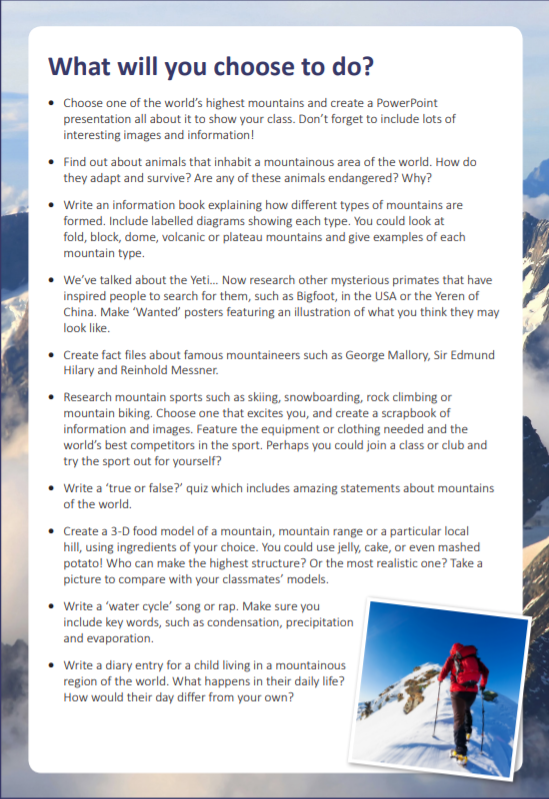 